Об утверждении инструкций по охране труда работников администрации сельского поселения «Пезмег»ШУÖМШУÖМ ПОСТАНОВЛЕНИЕ ПОСТАНОВЛЕНИЕ         от 01 апреля 2020 года                 №  24(Республика Коми, Корткеросский район, Пезмег) (Республика Коми, Корткеросский район, Пезмег)    В целях создания благоприятных условий труда,  в соответствии с Постановлением Минтруда РФ от 17.12.2002 г. № 80 «Об утверждении методических рекомендаций по разработке государственных нормативных требований охраны труда»,ПОСТАНОВЛЯЮ:Утвердить - инструкцию по охране труда для пользователей персональных электронно-вычислительных машин (ПЭВ и работников, занятых эксплуатацией ПЭВМ) администрации сельского поселения «Пезмег»,инструкцию по охране труда для специалиста администрации сельского поселения «Пезмег» согласно Приложения 1,инструкцию по охране труда для главного бухгалтера администрации сельского поселения «Пезмег» согласно Приложения 2,инструкцию по охране труда для  инспектора по осуществлению первичного воинского учета (инспектора ВУС) согласно Приложения 3,инструкцию по охране труда для уборщицы служебных помещений  администрации сельского поселения «Пезмег» согласно Приложения 4,инструкцию по охране труда для работников администрации сельского поселения «Пезмег» на отдельные виды работ , согласно Приложения 5инструкцию по охране труда для не электротехнического персонала 1 группы по электробезопасности администрации сельского поселения «Пезмег» согласно Приложения 6.Контроль за исполнением настоящего Постановления оставляю за собой.Настоящее Постановление вступает в силу со дня принятия. Глава сельского поселения «Пезмег»                                              А.А.Торопов                                                                                                            Приложение 1к постановлению администрациисельского поселения «Пезмег»от 01 апреля 2020 г. № 24                                      Инструкция по охране труда               операторов при работе на персональных компьютерах                        и работников, занятых эксплуатацией пэвм  1.Общие требования безопасности
1.1. В целях предупреждения случаев производственного травматизма работающий
должен быть внимательным в работе, соблюдать требования данной инструкции,производственную дисциплину и меры личной гигиены.
1.2. Требования настоящей инструкции распространяется на работников, связанных сработой на ПЭВМ.
1.3. К самостоятельной работе на ПЭВМ допускаются работники, не имеющиемедицинских противопоказаний, прошедшие вводный инструктаж по безопасноститруда и пожарной безопасности, первичный инструктаж на рабочем месте, проверкутеоретических знаний и приобретенных навыков безопасных способов и приемовработы, проверку знаний на первую квалификационную группу поэлектробезопасности. Допуск к самостоятельной работе производит начальник отдела сзаписью в контрольном листке инструктажа.
Повторный инструктаж проводится не реже одного раза в 3 месяца.
Профессиональные пользователи ПЭВМ проходят обязательные предварительные
(при поступлении на работу) и периодические (1 раз в 2 года) медицинские осмотры.
1.4. Женщины со времени установления беременности и в период кормления ребенкагрудью к выполнению всех видов работ, связанных с использованием ПЭВМ, не допускаются.
1.5. Расположение рабочих мест с ПЭВМ в подвальных помещениях не допускается.
1.6. Площадь на одно рабочее место с ПЭВМ должно составлять не менее 6,0 кв.м, а объем не менее 18 куб.м.
1.7. Помещения с ПЭВМ должны иметь естественное и искусственное освещение.
Естественное освещение должно осуществляться через световые проемы иобеспечивать коэффициент естественного освещения не ниже 1,5%.
1.8. Освещенность на поверхности стола в зоне размещения рабочего документадолжна быть 300-500 лк, местное освещение не должно создавать бликов наповерхности экрана и увеличивать освещенность экрана более 300 лк.
Следует ограничивать прямую блесткость от источников освещения, при этом яркость светящихся поверхностей (окна, светильники), находящихся в поле зрения, должна быть не более 200 кд./кв.м.
В качестве источников света при искусственном освещении должны применятьсяпреимущественно люминесцентные лампы типа ЛБ.
1.9. Общее освещение должно быть выполнено в виде сплошных или прерывистыхлиний светильников, расположенных сбоку от рабочих мест, параллельно линиипользователя при рядном расположении ПЭВМ. При периметральном расположении компьютеров линии светильников должны располагаться локализованно над рабочим столом ближе к его переднему краю, обращенному к оператору.
1.10. Конструкция ПЭВМ должна обеспечивать мощность экспозиционной дозы рентгеновского излучения в любой точке на расстоянии 0,05 м. от экрана и корпуса при любых положениях регулированных устройств, не превышающих 0,1 мбэр/час(100мкР/час.).
1.11. Для предотвращения образования и защиты от статического электричества впомещениях, где установлены ПЭВМ, необходимо использовать увлажнители,заправляемые ежедневно дистиллированной или прокипяченной водой.
1.12. Поверхность пола в помещениях для работы с ПЭВМ должна быть ровной, без выбоин, не скользкой, удобной для очистки и влажной уборки, обладать антистатическими свойствами.
1.13. Напряженность электромагнитного поля на расстоянии 50 см. вокруг ПЭВМ по электрической составляющей должна быть не более:
в диапазоне частот 5 Гц-2 кГц - 25В/м;
в диапазоне частот 2-100 кГц - 2,5.
Плотность магнитного потока должна быть не более:
в диапазоне частот 5 Гц-2 кГц - 250пТл;
в диапазоне частот 2-400 кГц - 25пТл.
Поверхностный электрический потенциал не должен превышать 500В.
1.14. Для внутренней отделки интерьера помещений должны использоваться диффузно-отражающие материалы с коэффициентом отражения
для потока - 0,7-0,8;
для стен - 0,5-0,6;
для пола - 0,3-0,5.
1.15. В производственных помещениях с ПЭВМ должны обеспечиваться оптимальные параметры микроклимата:в холодный период года температура воздуха 22-24 град.С, скорость его движения 0,1 м/с, относительная влажность 60-40%;
в теплый период температура воздуха 23-25 град.С; скорость его движения 0,1 м/с,относительная влажность 60-40%.
1.16. Уровни положительных и отрицательных аэронов в воздухе помещений должны соответствовать:
минимально необходимое - n+ - 400, n- - 600;
оптимальное - n+ - 1500-300, n- - 3000-5000;
максимально допустимое - n+ - 5000, n- - 5000.
1.17. Уровень шума на рабочем месте при работе с ПЭВМ не должен превышать 50 дБА.1.18. Рабочие места с видеомонитором должны располагаться (в направлении тыла поверхности одного видеомонитора и экрана другого монитора) на расстоянии не менее 2,0 м., а между боковыми поверхностями - не менее 1,2 м.
1.19. Рабочие места с ПЭВМ при выполнении работы, требующей значительного умственного напряжения или высокой концентрации внимания, должны бытьизолированы друг от друга перегородками высотой 1,5-2,0 м.
1.20. Розетки и вилки для подключения устройств должны быть трехклеммными.
1.21. Рабочий стул (кресло) должен обеспечивать удобство при проведении работы. Поверхность сиденья, спинки и других элементов стула (кресла) должна быть полумягкой, с нескользящим, неэлектризующимся и воздухонепроницаемым покрытием, обеспечивающим легкую очистку от загрязнений.
1.22. Клавиатуру следует располагать на поверхности стола на расстоянии 100-300 мм. от края, обращенного к пользователю или на специальной, регулируемой по высоте рабочей поверхности, отделенной от основной столешницы.
1.23. Экран видеомонитора должен находиться от глаз пользователя на расстоянии600-700 мм.
1.24. Время регламентированных перерывов в течение рабочей смены следует устанавливать в зависимости от ее продолжительности, вида и категории:
Примечание: группа А - работа по считыванию информации с экрана;
группа Б - работа по вводу информации;
группа В - творческая работа в режиме диалога.
При выполнении в течение рабочей смены работ, относящихся к разным видам, заосновную следует принимать такую, которая занимает не менее 50% времени.
1.25. При 8-ми часовой рабочей смене регламентированные перерывы следует устанавливать:
- для 1 категории работ через 2 часа от начала рабочей смены и через
2 часа после обеденного перерыва продолжительностью 15 минут каждый;
- для 2 категории работ через 2 часа от начала рабочей смены и через
1,5-2 часа после обеденного перерыва продолжительностью 15 минут каждый или
продолжительность 10 минут через каждый час работы;
- для 3 категории работ через 1,5-2 часа от начала рабочей смены и через 1,5-2 часапосле обеденного перерыва продолжительностью 15 минут через каждый час работы.
1.26. При 12-ти часовой рабочей смене регламентированные перерывы должныустанавливаться в первые 8 часов работы аналогично перерывам для 8-ми часовойрабочей смене, а в течение последних 4 часов работы, независимо от категории и вида работ, каждый час продолжительностью 15 минут. 1.27. Во время работы необходимо соблюдать правила  внутреннего трудового    распорядка:запрещается распитие спиртных напитков и появление в нетрезвом виде,курение разрешается только в специально оборудованных местах.
1.28. При получении травмы пострадавший или свидетель должен поставить визвестность непосредственного руководителя обратиться в медицинское учреждение.
1.29. Контроль за соблюдением работающими требований инструкции возлагается на руководителя отдела (группы).                    2. Требования безопасности перед началом работы
2.1. Привести в порядок одежду.
2.2. Осмотреть рабочее место, убрать все мешающие работе предметы.
2.3. Протереть рабочую поверхность клавиатуры, очистить экран.
2.4. Визуально проверить правильность подключения ПЭВМ к электросети.
3. Требования безопасности во время работы
3.1. Убедиться в работоспособности ПЭВМ после выключения питающего напряжения электросети.
3.2. В целях обеспечения защиты от электромагнитных и электростатических 
полей допускается применение приэкранных фильтров и специальных экранов, прошедших испытания в аккредитированных лабораториях и имеющих гигиенический сертификат.
3.3. Запрещается работать на оборудовании со снятыми кожухами и крышками.
3.4. Запрещается трогать кабели и провода, соединяющие блоки ПЭВМ, перемещатьустройства, находящиеся под напряжением.
3.5. Не оставлять без присмотра включенные ПЭВМ и отдельные устройства.
3.6. Запрещается производить самостоятельно любые виды ремонта и устранение неисправностей.
3.7. Не производить перекомплектацию ПЭВМ без представителя технической сервисной службы.
3.8. Не использовать дискеты низкого качества и других организаций во избежание заражения компьютера вирусами.
3.9. Не устанавливать неизвестные системы паролирования и самостоятельно проводить переформатирование диска.
3.10. Во время регламентированных перерывов с целью снижения нервно-эмоционального напряжения, утомления зрительного анализатора, устранения влияния гиподинамии и гипокинеза, предотвращения развития нозвотонического утомления целесообразно выполнять комплексы упражнений согласно Приложения.                        4. Требования безопасности в аварийных ситуациях
4.1. При нарушении работы ПЭВМ, перегорании предохранителей и т.п. аппаратура должна быть немедленно отключена.
4.2. При временном отключении электроэнергии тумблера электропитания должны быть выключены.
4.3. При появлении запаха гари, дыма в помещении или на рабочем месте сеть электропитания ПЭВМ и других устройств должна быть выключена и приняты меры к обнаружению источника загорания и тушению первичными средствами пожаротушения.
Тушение загорания оборудования, находящегося под напряжением, производить только углекислотными или порошковыми огнетушителями.
При работе с углекислотными огнетушителями не следует браться руками за раструб (температура до -80 град.С).
4.4. При обнаружении пожара или признаков возгорания немедленно сообщить об этом ближайшему инспектору отдела и таможенной охраны (при этом назвать место пожара, свою фамилию и отдел) или привести в действие ручной извещатель пожарной сигнализации, а затем действовать в соответствии с планом эвакуации.5. Требования безопасности по окончании работы
5.1. Отключить ПЭВМ от сети.
5.2. Привести в порядок рабочее место.
5.3. При сменной работе передать рабочее место в рабочем состоянии по смене, сделать запись в журнале учета работ и передачи смены.
Если дальнейшей работы не будет, сдать рабочее место старшему по смене или ответственному за помещение.С инструкцией ознакомлен:        __________              ______________________  (подпись)                                    (Ф.И.О.)«______» _________ 20_____г                                                               Приложение 2к постановлению администрациисельского поселения «Пезмег»от 01 апреля 2020 г. № 24Инструкция по охране трудадля  неэлектротехнического персонала поэлектробезопасности на 1-ю группу1. Общие требования охраны труда1.1. Настоящая инструкция предназначена для неэлектротехнического персонала выполняющего работы, при которых может возникнуть опасность электрическим током.1.2. К неэлектротехническому персоналу с 1-й квалификационной группой относится персонал:— обслуживающий электротехнические установки, если по возложенным функциям ему не требуется присвоение более высокой квалификационной группы;— водитель автомобиля:— персонал, работающий в помещениях и вне их, где при возникновении неблагоприятных условий и отсутствие необходимых знаний по электробезопасности может появиться опасность поражения электрическим током.1.3.Присвоение 1-й группы производится путем проведения инструктажа, который должен завершаться проверкой знаний в форме устного опроса и (при необходимости) проверкой приобретенных навыков безопасных способов работы или оказания первой помощи при поражении электрическим током.1.4.Инструктаж и присвоение 1-й группы проводится работником из электротехнического персонала, имеющего группу не ниже 3, назначенным распоряжением руководителя организации.1.5.После проведения инструктажа и проверки знаний 1-я группа по электробезопасности считается присвоенной персоналу организации, когда проверяемый и проверяющий поставят свои подписи в журнале учета присвоения 1-й группы по электробезопасности неэлектротехническому персоналу.1.6.Присвоение 1-й группы по электробезопасности персоналу организации производится ежегодно. Для вновь принятых в организацию работников присвоение 1-й группы допускается осуществлять одновременно с проведением вводного инструктажа.1.7.Персонал с 1-й группой по электробезопасности должен знать, что:•     автоматические выключатели и пробочные предохранители должны быть всегда исправны;•     замена заводских предохранителей даже временно различными металлическими проводками, например «жучками», может послужить причиной несчастного случая, пожара;•     изоляция электропроводки, электроприборов и аппаратов, выключателей, штепсельных розеток, ламповых патронов и светильников, а также шнуров, с помощью которых включаются в электросеть электроприборы, телевизоры, холодильники, компьютеры и др. должны быть в исправном состоянии.1.8.      Персонал с 1-й группой по электробезопасности обязан:•     соблюдать правила внутреннего трудового распорядка;•     соблюдать требования настоящей инструкции;•     соблюдать требования к эксплуатации оборудования.1.9.      Персонал с 1-й группой по электробезопасности должен:• уметь оказывать первую (доврачебную) помощь пострадавшему при несчастном случае;• знать местоположение средств оказания доврачебной помощи, первичных средств пожаротушения, главных и запасных выходов, путей эвакуации в случае аварии или пожара;• выполнять только порученную работу и не передавать ее другим без разрешения руководителя работ;• во время работы быть внимательным, не отвлекаться и не отвлекать других, не допускать на рабочее место лиц, не имеющих отношения к работе;• содержать рабочее место в чистоте и порядке.1.10.При обнаружении неисправностей оборудования, приспособлений, инструментов и других недостатках или опасностях на рабочем месте немедленно сообщить руководителю. Приступить к работе можно только с их разрешения после устранения всех недостатков.1.11.При несчастном случае оказать пострадавшему первую доврачебную помощь, немедленно сообщить о случившемся руководителю, принять меры к сохранению обстановки происшествия (состояние оборудования),если это не создает опасности для окружающих.1.12.За невыполнение требований безопасности, изложенных в настоящей инструкции, работник несет ответственность согласно действующему законодательству.2.         Требования охраны труда перед началом работы2.1.Проверить отсутствие внешних повреждений электроустановок.2.2.Убедиться в целостности крышек электророзеток и выключателей, электровилки и силового электрокабеля.2.3.Проверить наличие и исправность средств индивидуальной защиты, отсутствие их внешних повреждений.3.         Требования охраны труда во время работы3.1.Не включать электроустановку в электрическую сеть мокрыми и влажными руками.3.2.Соблюдать правила эксплуатации электроустановки, не подвергать ее механическим ударам, не допускать падений.3.3.Не касаться проводов и других токоведущих частей, находящихся под напряжением.3.4.Следить за исправной работой электрооборудования, целостностью изоляции.3.5.Не допускается подвешивать электропровода на гвоздях, металлических и деревянных предметах, перекручивать провод, закладывать проводи шнуры на водопроводные трубы и батареи отопления, вешать что-либо на провода, вытягивать за шнур вилку из розетки, закрашивать и белить шнуры и провода.3.6. Все виды ремонта электрооборудования и электросетей должен выполнять только специалист.3.7. Запрещается прикасаться одновременно к компьютеру или другому электрооборудованию и устройствам, имеющим соединение с землей (радиаторы отопления, водопроводные краны, трубы и т. п.).3.8.Если появился специфический запах подгорающей резины или пластмассы, перегрелась розетка или вилка шнура электропитания или начали мигать лампочки, то необходимо немедленно отключить электроэнергию сообщить руководителю. Запрещается самостоятельно производить устранение неисправностей. Включать электроэнергию можно только после устранения обнаруженной неисправности силами специалистов и с их разрешения.3.9.Бытовые электроприборы и переносные светильники, предназначенные только для пользования в помещениях, применять на открытом воздухе запрещается. Запрещается пользоваться электронагревательными приборами с открытой спиралью.3.10. Очистку светильников и замену перегоревших ламп должен производить электротехнический персонал с устройств, обеспечивающих удобный и безопасный доступ к светильникам с группой не ниже 3.3.11.Поврежденные выключатели, ламповые патроны, штепсельные розетки и электроприборы и аппараты запрещается ремонтировать самостоятельно. Об их неисправностях следует сообщить руководителю.3.12.Необходимо соблюдать особую осторожность при пользовании электроэнергией в сырых помещениях, в помещениях с кирпичными и бетонными полами, являющимися хорошими проводниками тока, так как эти помещения относятся к особо опасным, и в этих условиях опасность поражения электрическим током увеличивается.3.13.Нельзя использовать хозяйственные резиновые перчатки для защиты от электрического тока. Они не выдерживают рабочее напряжение электрической сети.3.14.Переносные ручные электрические светильники должны питаться от сети напряжением от сети не выше 42 вольт.4. Требования охраны труда в аварийных ситуациях4.1.В случае возникновения загорания необходимо немедленно прекратить работу, обесточить оборудование, вызвать пожарную охрану по телефону 01 и сообщить руководству, принять меры к эвакуации сотрудников, по возможности приступить к тушению пожара. Запрещается тушение электроустановок водой и пенными огнетушителями.4.2.При появлении неисправности в работе электроустановки, искрении, нарушении изоляции проводов или обрыве заземления, прекратить работу и сообщить руководству. Работу продолжать только после устранения неисправности специалистами и с разрешения руководителя.4.3.При обнаружении оборванного электрического провода, свисающего или касающегося пола (земли), не приближаться к нему, немедленно сообщить руководству, самому оставаться на месте и предупреждать других людей об опасности.4.4.При поражении электрическим током немедленно освободить пострадавшего от воздействия электрического тока (отключить напряжение или отбросить провод сухой доской и т. п.). При отсутствии дыхания и пульса у пострадавшего сделать ему искусственное дыхание или провести непрямой (закрытый) массаж сердца до восстановления дыхания и пульса или прибытия медперсонала. Сообщить о несчастном случае руководству, при необходимости вызвать скорую медицинскую помощь или отправить пострадавшего в ближайшее лечебное учреждение.5. Требования охраны труда по окончании работы5.1.Привести в порядок рабочее место.5.2.Отключить электрооборудование.С инструкцией ознакомлен:_______________       ______________________    (подпись)                                                      (Ф.И.О.)«_______» _______________ 20______г.                                                                                                                                                                                                                                      Приложение 3к постановлению администрациисельского поселения «Пезмег»от 01 апреля 2020 г. № 24ИНСТРУКЦИИЯ ПО ОХРАНЕ ТРУДАДЛЯ  СПЕЦИАЛИСТА АДМИНИСТРАЦИИ1. ОБЩИЕ ТРЕБОВАНИЯ ОХРАНЫ ТРУДА1.1.  Сфера действия ИнструкцииНастоящая Инструкция определяет требования охраны труда для специалиста администрации Углицкого сельского поселения Чесменского муниципального района Челябинской области (далее – специалист администрации).1.2.  Требования к сотрудникам администрации и проведение инструктажей1.2.1. Работники, впервые и вновь поступающие на работу в администрацию  сельского поселения «Пезмег» допускаются к самостоятельной работе только после прохождения вводного инструктажа по охране труда, инструктажа по охране труда на рабочем месте, а также обучения по оказанию первичной доврачебной помощи пострадавшим от несчастных случаев (получения травмы на производстве).1.2.2. Каждый инструктаж сотрудников администрации должен заканчиваться обязательной проверкой его усвоения.1.2.3. Проведение всех видов инструктажей должно регистрироваться в журналах регистрации инструктажей с обязательными подписями получившего и проводившего инструктаж.1.2.4. Каждому сотруднику администрации необходимо:• знать место хранения медицинской аптечки;• уметь оказать первую помощь при производственных травмах;• уметь правильно действовать при возникновении пожара.1.3.  Опасные и вредные производственные факторы1.3.1. Работа специалиста администрации может сопровождаться наличием следующих опасных и вредных производственных факторов:- работа на персональных компьютерах - ограниченной двигательной активностью, монотонностью и значительным зрительным напряжением;- работа с электроприборами (приборы освещения, бытовая техника, принтер, сканер и прочие виды офисной техники) - повышенным значением напряжения электрической цепи;- работа вне организации (по пути к месту командировки и обратно) - движущимися машинами (автомобили и прочие виды транспорта), неудовлетворительным состоянием дорожного покрытия (гололед, неровности дороги и пр.)1.4. Требования к рабочим помещениям и оборудованию рабочих мест         1.4.1. Помещения, предназначенные для размещения рабочих мест, оснащенных персональными компьютерами, следует оснащать солнцезащитными устройствами (жалюзи, шторы и пр.).1.4.2. Все помещения с персональными компьютерами должны иметь естественное и искусственное освещение.1.4.3. Запрещается применение открытых ламп (без арматуры) в установках общего и местного освещения.1.4.4. Искусственное освещение на рабочих местах в помещениях с персональными компьютерами следует осуществлять в виде комбинированной системы общего и местного освещения.1.4.5. Местное освещение обеспечивается светильниками, установленными непосредственно на столешнице.1.4.6. Для борьбы с запыленностью воздуха необходимо проводить влажную ежедневную уборку и регулярное проветривание помещения.1.4.7. Рабочее место должно включать: рабочий стол, стул (кресло) с регулируемой высотой сиденья.1.5.            Ответственность специалиста администрации1.5.1. Специалист администрации несёт ответственность в соответствии с действующим законодательством за соблюдение требований Инструкции, производственный травматизм и аварии, которые произошли по его вине.2. ТРЕБОВАНИЯ ОХРАНЫ ТРУДА ПЕРЕД НАЧАЛОМ РАБОТЫ2.1. Прибыть на работу заблаговременно для исключения спешки и, как следствие, падения и случаев травматизма, при этом:• не подниматься и не спускаться бегом по лестничным маршам;• не садиться и не облокачиваться на ограждения и случайные предметы;• обращать внимание на знаки безопасности, сигналы и выполнять их требования;• не приступать к работе в состоянии алкогольного или наркотического опьянения.2.2. Осмотреть рабочее место и оборудование. Убрать все лишние предметы.2.3. Очистить экран дисплея персонального компьютера от пыли. Отрегулировать высоту и угол наклона экрана.2.4. Отрегулировать уровень освещенности рабочего места.2.5. Отрегулировать кресло по высоте. Проверить исправность оборудования.2.6. О замеченных недостатках и неисправностях немедленно сообщить руководителю и до устранения неполадок и разрешения руководителя к работе не приступать.3. ТРЕБОВАНИЯ ОХРАНЫ ТРУДА ВО ВРЕМЯ РАБОТЫ3.1. На рабочих местах, оснащенных персональными компьютерами:3.1.1. Переводить женщин, с момента установления беременности, на работы, не связанные с использованием персональных компьютеров, или ограничивать время работы на них не более 3-х часов за рабочую смену.3.1.2. Экран должен находиться ниже уровня глаз на 5 град, и располагаться в прямой плоскости или с наклоном на оператора (15 град.).3.1.3. Расстояние от глаз оператора до экрана должно быть в пределах 60 - 80 см.3.1.4. Местный источник света по отношению к рабочему месту должен располагаться таким образом, чтобы исключить попадание в глаза прямого света, и должен обеспечивать равномерную освещенность на поверхности 40 х 40 см, не создавать слепящих бликов на клавиатуре и других частях пульта, а также на экране видеотерминала в направлении глаз работника.3.1.5. Для снижения зрительного и общего утомления после каждого часа работы за экраном делать 15-минутный перерыв.3.1.6. Необходимо в течение всего рабочего дня содержать в порядке и чистоте рабочее место. В течение рабочей смены экран дисплея должен быть не менее одного раза очищен от пыли.3.1.7. Во время работы запрещается:       • прикасаться к задней панели системного блока (процессора) при включенном питании;• производить переключение разъемов интерфейсных кабелей периферийных устройств при включенном питании;• загромождать верхние панели устройств бумагами и посторонними предметами;• допускать захламленность рабочего места;• производить отключение питания во время выполнения активной задачи;• допускать попадание влаги на поверхность системного блока (процессора), монитора, рабочую поверхность клавиатуры, дисководов, принтеров и др. устройств;• включать сильно охлажденное (принесенное с улицы в зимнее время) оборудование;• производить самостоятельно вскрытие и ремонт оборудования.3.2. При работе с электроприборами и оргтехникой (персональные компьютеры, принтеры, сканеры, копировальные аппараты, факсы, бытовые электроприборы,                    приборы освещения):3.2.1. Автоматические выключатели и электрические предохранители должны быть всегда исправны.3.2.2. Изоляция электропроводки, электроприборов, выключателей, штепсельных розеток, ламповых патронов и светильников, а также шнуров, с помощью которых включаются в электросеть электроприборы, должны быть в исправном состоянии.3.2.3. Электроприборы необходимо хранить в сухом месте, избегать резких колебаний температуры, вибрации, сотрясений.3.2.4. Для подогрева воды пользоваться сертифицированными электроприборами с закрытой спиралью и устройством автоматического отключения, с применением несгораемых подставок.3.2.5. Запрещается:•   пользоваться неисправными электроприборами и электропроводкой;• очищать от загрязнения и пыли включенные осветительные аппараты и электрические лампы;•   ремонтировать электроприборы самостоятельно;•  подвешивать электропровода на гвоздях, металлических и деревянных предметах, перекручивать провод, закладывать провод и шнуры на водопроводные трубы и батареи отопления, вешать что-либо на провода, вытягивать за шнур вилку из розетки;• прикасаться одновременно к персональному компьютеру и к устройствам, имеющим соединение с землей (радиаторы отопления, водопроводные краны, трубы и т.п.), а также прикасаться к электрическим проводам, неизолированным и неогражденным токоведущим частям электрических устройств, аппаратов и приборов (розеток, патронов, переключателей, предохранителей);• применять на открытом воздухе бытовые электроприборы и переносные светильники, предназначенные для работы в помещениях;• пользоваться самодельными электронагревательными приборами и электроприборами с открытой спиралью;•   наступать на переносимые электрические провода, лежащие на полу.3.2.6. При перерыве в подаче электроэнергии и уходе с рабочего места выключать оборудование.                                          3.3. По пути к месту командировки и обратно:3.3.1. Избегать экстремальных условий на пути следования.3.3.2. Соблюдать правила дорожного движения и правила поведения в транспортных средствах.3.3.3. Соблюдать осторожность при обходе транспортных средств и других препятствий, ограничивающих видимость проезжей части.3.3.4. В период неблагоприятных погодных условий (гололед, снегопад, туман) соблюдать особую осторожность.4. Требования охраны труда в аварийных ситуациях4.1. Немедленно прекратить работу, отключить персональный компьютер, иное электрооборудование и доложить руководителю работ, если:• обнаружены механические повреждения и иные дефекты электрооборудования и электропроводки;• наблюдается повышенный уровень шума при работе оборудования;• наблюдается повышенное тепловыделение от оборудования;• мерцание экрана не прекращается;• наблюдается прыганье текста на экране;• чувствуется запах гари и дыма;• прекращена подача электроэнергии.4.2. Не приступать к работе до полного устранения неисправностей.4.3. В случае возгорания или пожара работники должны немедленно прекратить работу, отключить электроприборы, вызвать пожарную команду, сообщить руководителю работ и приступить к ликвидации очага пожара имеющимися средствами огнетушения.4.4. При травме в первую очередь освободить пострадавшего от травмирующего фактора, поставить в известность руководителя работ, вызвать медицинскую помощь, оказать первую доврачебную помощь пострадавшему и по возможности сохранить неизменной ситуацию до начала расследования причин несчастного случая.5. Требования охраны труда по окончании работы5.1. Привести в порядок рабочее место.5.2. Отключить и обесточить оборудование.5.3. Проверить противопожарное состояние кабинета.5.4. Закрыть окна, отключить свет и закрыть двери.С инструкцией ознакомлена:Специалист ____________      _____________________                                     (подпись)                                         (Ф.И.О.)«_______» ___________  20_____г                                                                             Приложение 4к постановлению администрациисельского поселения «Пезмег»от 01 апреля 2020 г. № 24

                                                                  ИНСТРУКЦИЯ
                                                   по охране труда для бухгалтера

1. Общие требования безопасности 

1.1. К самостоятельной работе бухгалтером,  допускаются лица в возрасте не моложе 18 лет, прошедшие соответствующую подготовку, инструктаж и проверку знаний по охране труда, медицинский осмотр и не имеющие противопоказаний по состоянию здоровья.
1.2. Бухгалтер извещает своего непосредственного руководителя о любой ситуации, угрожающей жизни и здоровью людей, о каждом несчастном случае, происшедшем в организации, об ухудшении состояния своего здоровья, в том числе о проявлении признаков острого заболевания. 
1.3. Опасными и вредными факторами для работника могут быть: 
- разъездной характер работы; 
- выполнение работы, связанной с перевозкой и хранением документов. 
1.4. Работники обязаны соблюдать правила внутреннего распорядка, режим труда и отдыха и строго соблюдать инструкцию по охране труда для оператора ПВЭМ. 
1.5. В случаях травмирования и неисправностей в оборудовании работник немедленно прекращает работу и сообщает своему непосредственному начальнику о случившемся, оказывает себе или другому работнику первую доврачебную помощь и организует, при необходимости, доставку в учреждение здравоохранения. 
1.6. Работник обязан знать и соблюдать правила личной гигиены: 

- приходить на работу в чистой одежде и обуви; 
- постоянно следить за чистотой тела, рук, волос; 
- мыть руки с мылом после посещения туалета, соприкосновения с загрязненными предметами, по окончании работы. 
1.7. Запрещается хранить на своем рабочем месте пожаро и взрывоопасные вещества. 
1.8. Учитывая разъездной характер работы, сотрудники должны приходить на работу в удобной одежде и обуви, соответствующей сезону. 
1.9. За нарушение (невыполнение) требований нормативных актов об охране труда работник привлекается к дисциплинарной, а в соответствующих случаях – материальной и уголовной ответственности в порядке, установленном законодательством РФ. 
1.10. На рабочем месте работник получает первичный инструктаж по безопасности труда и проходит: стажировку; обучение устройству и правилам эксплуатации используемого оборудования; проверку знаний по электробезопасности (при использовании оборудования, работающего от электрической сети), теоретических знаний и приобретенных навыков безопасных способов работы. 
1.11. Во время работы работник проходит: 
- повторный инструктаж по безопасности труда на рабочем месте работник должен проходить один раз в полгода. 

2. Требования безопасности перед началом работы 

2.1. Убрать из карманов булавки, иголки, бьющиеся и острые предметы. 
2.2. Подготовить рабочую зону для безопасной работы: 
- проверить оснащенность рабочего места, исправность оборудования, электропроводки на видимые повреждения. При неисправности сообщить непосредственному руководителю. 
- проверить внешним осмотром достаточность освещенности и исправность выключателей и розеток. 

3. Требования безопасности во время работы 

3.1. Выполнять только ту работу, по которой прошел обучение, инструктаж по охране труда и к которой допущен работником, ответственным за безопасное выполнение работ. 
3.2. Не поручать свою работу посторонним лицам. 
3.3. Во время нахождения на рабочем месте работники не должны совершать действия, который могут повлечь за собой несчастный случай: 
- не качаться на стуле; 
- не касаться оголенных проводов; 
- не работать на оборудовании мокрыми руками; 
- не размахивать острыми и режущими предметами. 
3.4. Соблюдать правила перемещения в помещении и на территории организации, пользоваться только установленными проходами. Не загромождать установленные проходы и проезды. 
3.5. Учитывая разъездной характер работы, работники должны знать и выполнять ПДД.
соблюдать меры безопасности при пользовании общественным транспортом.
3.6. Хранить документацию в шкафах в специально оборудованном кабинете. 
3.7. Вследствие того, что большая часть времени посвящена работе на компьютере, необходимо каждые два часа, отвлекаться и делать перерыв 15 минут, для снижения утомляемости общефизического характера. 

4. Требования безопасности в аварийных ситуациях 

4.1. В аварийной обстановке следует оповестить об опасности окружающих людей и действовать в соответствии с планом ликвидации аварий. 
4.2. В случае возникновения возгорания или пожара, необходимо немедленно сообщить об этом в пожарную часть, окриком предупредить окружающих людей и принять меры для тушения пожара. 
4.3. При травмировании, отравлении или внезапном заболевании прекратить работу и обратиться за помощью к мед работнику, а в случае его отсутствия оказать себе или другим пострадавшим первую доврачебную медицинскую помощь и сообщить о случившемся непосредственному руководителю, далее действовать по его указанию. 
4.4. В ситуациях, угрожающих жизни и здоровью – покинуть опасный участок. 
5. Требования безопасности по окончании работы 

5.1. Произвести уборку рабочего места. 
5.2. Проверить противопожарное состояние кабинета. 
5.3. Отключить компьютер и другую оргтехнику.5.4. Закрыть окна, отключить свет и  закрыть двери.

с инструкцией ознакомленаБухгалтер  ____________    ___________________                                 (подпись)                                 (Ф.И.О.)«______» _________   20_______ г.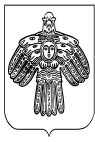 